		Research Development and Administration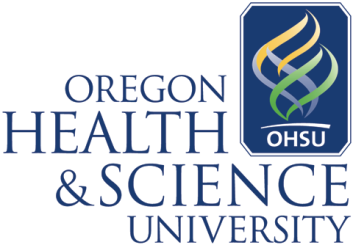 		Advanced Imaging Research Center 		3181 SW Sam Jackson Park Road		Portland, OR  97239-3098		Mailcode L452		(503) 418-1505AIRC Human Subject MRI Study/Procedure ApplicationPlease email this form to Dr. Wei Huang (huangwe@ohsu.edu) for approval by the AIRC Human Subject MRI Study Review CommitteeFor funded study, the committee review focuses on safety issues and technical feasibility.Date:     Study Title:     Principal Investigator:       Address (Mailstop):       Affiliation (Dept/Div):       Email:       Other investigators and roles in study:      Group members who are or will be trained by AIRC to operate the MRI instrument:      Group members who are or will be trained by AIRC to operate the MRI instrument:      Administrative contact name, phone number and email:     Investigator initiated or industry sponsored?      IRB Status:      IRB Protocol #:        Last approval date:       IRB approval memo, protocol, and consent form need to be on file in AIRC before starting the MRI study.  Estimated number of scan sessions per year:     Expected MRI instrument time per scan session:      Subject age range:     Describe subject health condition and concerns related to MRI procedures:     Estimated number of scan sessions per year:     Expected MRI instrument time per scan session:      Subject age range:     Describe subject health condition and concerns related to MRI procedures:     MRI System:MRI System:MRI instrument to be used:     3T           7TMRI instrument to be used:     3T           7TRF Coil:       RF Coil:       Project summary (350 words maximum).  Brief description of the project background, aims (hypotheses), study design, and expected results:      Project summary (350 words maximum).  Brief description of the project background, aims (hypotheses), study design, and expected results:      Main imaging sequences included in the MRI protocol: (for example, T1-weighted anatomic MRI, DTI, resting state fMRI, etc.)      Main imaging sequences included in the MRI protocol: (for example, T1-weighted anatomic MRI, DTI, resting state fMRI, etc.)      Main imaging sequences included in the MRI protocol: (for example, T1-weighted anatomic MRI, DTI, resting state fMRI, etc.)      AIRC resources to be used:Personnel: Certified MR Technologist (Bill Woodward: Wednesday and Thursday only; must check for studies with contrast injection)MR OperatorResearch Assistant(s): Equipment (other than the MRI scanner and RF coil):Power injector for contrast injectionIf checked, provide contrast agent name, dose, and injection rate:InVivo Precess physiological monitorAudio and/or visual stimulus presentation equipmentMock ScannerData storage/processing (contact Brendan Moloney, Moloney@ohsu.edu)Non-standard pulse sequenceEye TrackerOther equipment:       Space Requested for Special Procedures (for example, blood draw)Subject Preparation RoomMock Scanner RoomDescription of Special Procedures if Applicable:Current funding source:  Funding Agency:      Alias #:Grant or account #:Grant Start / End Dates:      Relevant MR literature citations:       AIRC resources to be used:Personnel: Certified MR Technologist (Bill Woodward: Wednesday and Thursday only; must check for studies with contrast injection)MR OperatorResearch Assistant(s): Equipment (other than the MRI scanner and RF coil):Power injector for contrast injectionIf checked, provide contrast agent name, dose, and injection rate:InVivo Precess physiological monitorAudio and/or visual stimulus presentation equipmentMock ScannerData storage/processing (contact Brendan Moloney, Moloney@ohsu.edu)Non-standard pulse sequenceEye TrackerOther equipment:       Space Requested for Special Procedures (for example, blood draw)Subject Preparation RoomMock Scanner RoomDescription of Special Procedures if Applicable:Current funding source:  Funding Agency:      Alias #:Grant or account #:Grant Start / End Dates:      Relevant MR literature citations:       AIRC resources to be used:Personnel: Certified MR Technologist (Bill Woodward: Wednesday and Thursday only; must check for studies with contrast injection)MR OperatorResearch Assistant(s): Equipment (other than the MRI scanner and RF coil):Power injector for contrast injectionIf checked, provide contrast agent name, dose, and injection rate:InVivo Precess physiological monitorAudio and/or visual stimulus presentation equipmentMock ScannerData storage/processing (contact Brendan Moloney, Moloney@ohsu.edu)Non-standard pulse sequenceEye TrackerOther equipment:       Space Requested for Special Procedures (for example, blood draw)Subject Preparation RoomMock Scanner RoomDescription of Special Procedures if Applicable:Current funding source:  Funding Agency:      Alias #:Grant or account #:Grant Start / End Dates:      Relevant MR literature citations:       